МБОУ «Перемская основная общеобразовательная школа»ПРИКАЗот «___» _________ 2016 г.                                                                                          № ____«О назначении ответственных лиц за пожарную безопасность»В соответствии с требованиями «Правил пожарной безопасности в РФ (ППБ 01-03)»,   с целью создания необходимых условий для обеспечения пожарной в МБОУ «Перемская основная общеобразовательная школа »Приказываю:1. Назначить ответственным за пожарную безопасность территории и здания   МБОУ «Перемская ООШ»   В. И. Лаврову – специалиста по Охране труда.2. Назначить ответственными за пожарную безопасность отдельных помещений здания МБОУ «Перемская ООШ» следующих сотрудников школы:- учебных мастерских – завхоза школы Т.П.Ярославцеву- спортивного зала – учителя физкультуры В.М.Калинину- учебных кабинетов – педагогов, занимающихся в кабинетах.- пищеблока и столовой – повара столовой Пьянкову Т.В.- лаборантской физики  - учителя О.А.Балуеву- лаборантской химии – учителя В.Н.Пименову-помещений дошкольной группы – воспитателей дошкольных групп –   Мальцеву В.А., Конюхову Н.В.- библиотеки – библиотекаря – Бердникову О.И.- за подсобные помещения – завхоза - Ярославцеву Т.П- электрощитовую – инженера Бабушкина К.А.- прачечной прачку – Ипанову З.В.- бухгалтерии – бухгалтера -Конюхову З.Н.- кладовые столовой – кладовщика –Н.Конюхову - методкабинет- педагога организатора А.В.Гусеву- кабинет и.о.директора- директора Е.И.Чобан- кабинет информатики – учителя информатики О.Н.Федорову- вестибюль школы, гардероб – Михалева Л.Ю.,3. Ответственность за пожарную безопасность в ночное время возложить на сторожей И.Т.Беляева, В.Я.Филатову.4. В целях пожарной профилактики в МБОУ «Перемская ООШ» классным руководителям организовать во внеурочное время специальные занятия по повторению правил пожарной безопасности учащихся старших классов. С учащимися младших классов организовать повторные беседы по предупреждению возникновения пожара в школе и дома. По окончании занятий провести инструктажи.5. Сотрудникам МБОУ «Перемская ООШ» строго выполнять правила пожарной безопасности. В случае возникновения пожара принимать участие и оказывать помощь  при  эвакуации людей и тушении пожара.6. Заведующим кабинетами в конце рабочего дня необходимо осматривать помещения на предмет возгорания, предотвращения проникновения посторонних лиц (отключение электроприборов, закрытие окон, дверей и т.д.)7. Контроль за выполнением настоящего приказа возложить на Е.И.Чобан – воспитателя, ответственную за пожарную безопасность.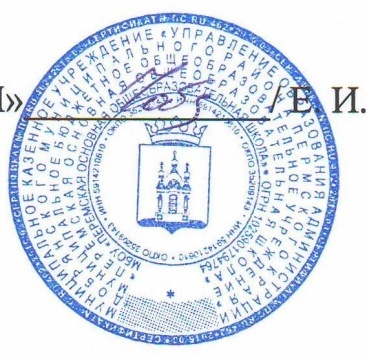 И. О.Директора  школы ________________ Е.И.ЧобанС приказом ознакомлены:Ф.И.О. сотрудникаПодпись Балуева Олимпиада АлександровнаБердникова Ольга ИвановнаБеляев Игорь ТихоновичВялкова Роза ИвановнаГусева Анастасия ВладимировнаКалинина Валентина МихайловнаКонюхова  Светлана ВасильевнаКонюхова Зинаида НиколаевнаКонюхова Нина ВладимировнаКоркодинова Лидия ЕгоровнаЛаврова Вера ИвановнаМальцева Валентина АнатольевнаСмоленцева Светлана ИвановнаТарасова Надежда НиколаевнаПьянкова Тамара ВасильевнаФилатова Вера ЯковлевнаЧобан Елена ИвановнаЯрославцева Тамара Петровна